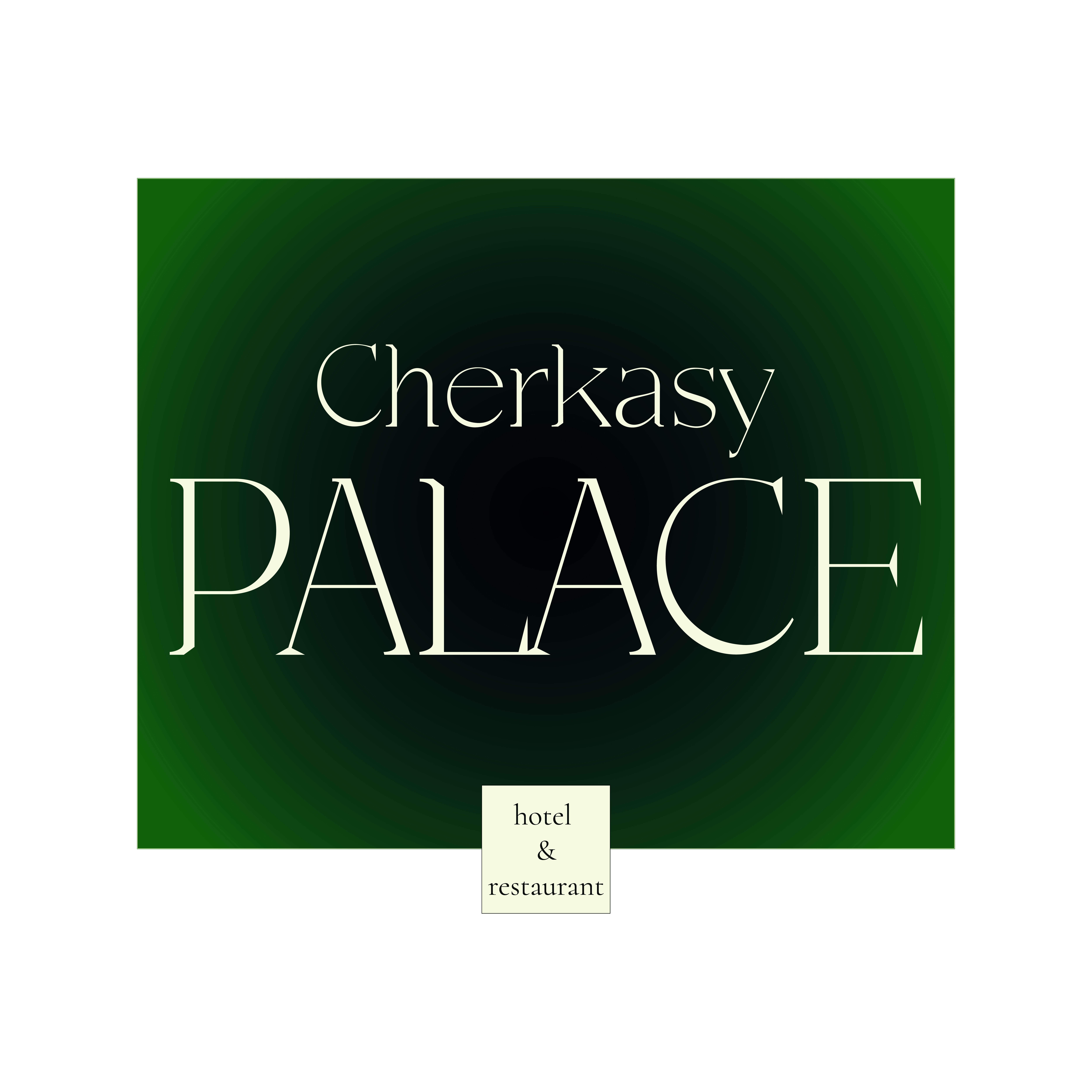 Затверджено          Директором ТОВ «Черкаси Палац»________________Мельніченко А.М.Прайс на номерний фонд готелю «Черкаси Палац»на 2023 рікОднокімнатний номер з двома окремими ліжками Двомісний номер СТАНДАРТабо з двоспальним ліжком, телевізором, телефоном,феном, сейфом, міні баром та ванною кімнатою з душовоюкабіною.Ціна за 1-місне розміщення                                                 1390.00 грн               2-місне розміщення                                                 1590.00 грнБезкоштовне розміщення дитини до 5 років без надання додаткового ліжка поруч з батьками  Однокімнатний номер з двоспальним ліжком,Двомісний номер СТАНДАРТ VIPПлазмовим телевізором, телефоном, сейфом, міні баромта ванною кімнатою з джакузі, елітною сантехнікою, феном та вагами.Ціна за 1-місне розміщення                                                 2090.00 грн               2-місне розміщення                                                 2290.00 грнБезкоштовне розміщення дитини до 5 років без надання додаткового ліжка поруч з батькамиДвокімнатний номер з двома окремими ліжками Двомісний номер НАПІВЛЮКСабо з двоспальнимліжком та розкладним диваном, телевізором, телефоном, феном, сейфом, міні баром та ванною кімнатою з душовою кабіною.				Ціна за 1-місне розміщення                                                 1490.00 грн               2-місне розміщення                                                 1690.00 грн               3-місне розміщення                                                 1890.00 грнБезкоштовне розміщення дитини до 5 років без надання додаткового ліжка поруч з батьками      HOSTELROOMSТрикімнатний або двокімнатнийномери з 4-5 окремими       Молодіжний номер ліжками (по 2-3 ліжка у кожній кімнаті) та розкладнимдиваном, телевізором, телефоном, феном, міні баром та ванною кімнатою з душовою кабіною.                                     Ціна за 4-місне розміщення                                                 2100.00 грн               5-місне розміщення                                                 2300.00 грн               6-місне розміщення                                                 2500.00 грнДвокімнатний номер з двоспальним ліжком та Двомісний номер ЛЮКСрозкладним диваном, двома плазмовими телевізорами,телефоном, сейфом, міні баром та двома санвузлами з джакузі, елітною сантехнікою, біде, феном та вагами.Ціна за 1-місне розміщення                                                 2290.00 грн               2-місне розміщення                                                 2490.00 грн               3-місне розміщення                                                 2690.00 грнБезкоштовне розміщення дитини до 5 років без надання додаткового ліжка поруч з батькамиДвокімнатний номер з двоспальним ліжком Двомісний номер АПАРТАМЕНТта розкладним диваном,  двома плазмовимителевізорами,телефоном, сейфом, міні баром та двома санвузлами з джакузі,елітною сантехнікою, біде, феном та вагами.		Ціна за 1-місне розміщення                                                 2900.00 грн               2-місне розміщення                                                 3100.00 грн               3-місне розміщення                                                 3300.00 грнБезкоштовне розміщення дитини до 5 років без надання додаткового ліжка поруч з батькамиДвомісний номер  АПАРТАМЕНТ VIPДвокімнатнийномерз елітними меблями: двоспальним ліжком та розкладним диваном,двома плазмовимителевізорами, телефоном, сейфом, міні баром та двома санвузлами з джакузі,елітною сантехнікою, біде, феном та вагами.		Ціна за 1-місне розміщення                                                 3200.00 грн               2-містне розміщення                                                 3400.00 грн               3-місне розміщення                                                 3600.00 грнБезкоштовне розміщення дитини до 5 років без надання додаткового ліжка поруч з батьками